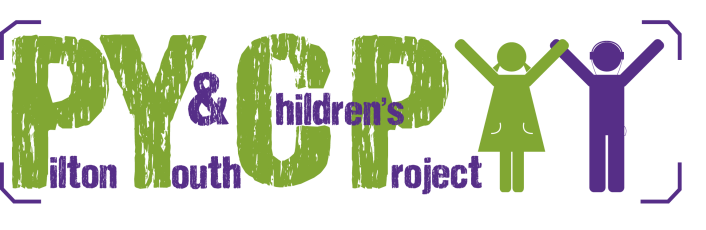 Date of Referral: Date of Referral: Name of young person: Date of birth: Address:Parent/carer contact details:Referrer details:School: Guidance/ class teacher: Contact number: Detail any other services involved/or that have been involved as well as their role: Has the young person and family agreed to the support?Young person’s agreement (please tick) Parent/ carer permission if under 16 (please tick) What is going well for the young person? What are their strengths? Could the young person benefit from supported small group work rather than 1:1? What is going well for the young person? What are their strengths? Could the young person benefit from supported small group work rather than 1:1? Please outline the key issues that are affecting the young person using the SHANARRI wellbeing indicators (please tick those applicable and give additional information) :Please outline the desired outcomes for the support work: Any additional information:Supporting documents attached:Child Planning 	Assessment of Need		Other 				Please specify:___________________________________________